Mga Alituntunin ng Prepektura ng Osaka tungkol sa mga hakbang
para sa mga dayuhang nakatira sa Japan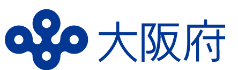 (Binagong edisyon ng Marso 2023)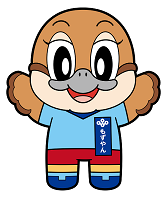 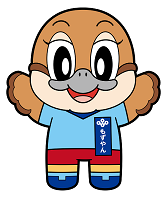  1  Pagpapabuti ng pagtaas at pagbibigay-liwanag sa kamalayan ng paggalang sa mga karapatang pantao　　　　　　　　　　　 　　　　　　　　　　　 2  Pagpapabuti ng pagbibigay ng impormasyon tungkol sa pamumuhay at ng sistema ng konsultasyon 3  Pagpapabuti ng mga sistema ng serbisyong medikal, kalusugan, at welfare para sa kapayapaan ng isip 4  Pagpapabuti ng sistema ng suporta sa oras ng sakuna para maprotektahan ang kaligtasan　　　　　 5  Pagpapabuti ng suporta sa pabahay at paghanap ng trabaho kung saan maaaring mamuhay nang panatag ang kalooban　　　　　　　　　 6  Pagpapabuti ng edukasyon para sa pang-internasyonal na pag-unawa at edukasyon ng mga dayuhang nakatira sa Japan                      7  Pagsulong sa paglahok sa mga aktibidad ng komunidad at pamahalaan                                                                                  Abiso tungkol sa Pamamahagi ng Impormasyon sa Wikang Dayuhan at mga Serbisyo ng Konsultasyon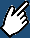 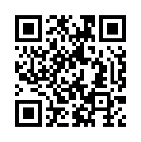 日本語、English、한국어、简体中文、繁體中文、Tiếng việt、bahasa Indonesia、Português、ภาษาไทย、Español、Français、Deutsch、Italiano	May mga impormasyong ipinamamahagi sa pamamagitan ng X (dating Twitter), Facebook, LINE, Instagram, mga video at iba pang SNS at e-mail newsletter.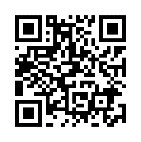 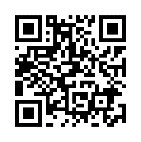 日本語、English、한국어、中文、Tiếng việt、Filipino、नेपाली、bahasa Indonesia、Português、ภาษาไทย、EspañolMay mga impormasyong ipinamamahagi sa pamamagitan ng mga video.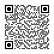 日本語、English、한국어、中文、Tiếng việt、Filipino、नेपाली、bahasa Indonesia、Português、ภาษาไทย、Español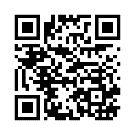 日本語、English、한국어、简体中文、繁體中文、Tiếng việt nam、Tagalog、Português、Español　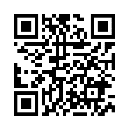 日本語、English、한국어、简体中文、繁體中文、Tiếng việt、Tagalog、Português、Español　　　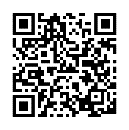 日本語、English、한국어、中文、Tiếng việt、Tagalog、नेपाली、bahasa Indonesia、မြန်မာဘာသာ、Português、ภาษาไทย、Español、ភាសាខ្មែរ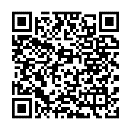 日本語、English、한국어、中文、Tiếng việt、Filipino、नेपाली、bahasa Indonesia、Português、ภาษาไทย、Español、Русский、українська        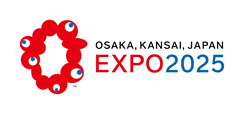 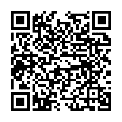 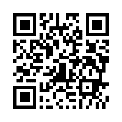 Pagpapabuti ng kamalayan ng mga residente ng Prepektura at pagsulong ng pag-unawa sa isa't isaUpang maalis ang pagkiling at diskriminasyon laban sa mga dayuhan, isusulong ang epektibong pagtuturo gamit ang iba't ibang media.Itataas ang kamalayan tungkol sa pag-sugpo ng “hate speech”.Paghiling sa bansa ng bagong residence management systemHihilingin sa bansa na tratuhin ang mga permanenteng residente na may mataas na antas ng katatagan katulad ng pagtrato sa mga espesyal na permanenteng residente.Pagpapabuti ng pagbibigay ng impormasyon tungkol sa pamumuhayGamit ang ICT, sisikaping magbigay ng impormasyong naaayon sa mga pangangailangan at rehiyon ng mga dayuhang nakatira sa JapanPagpapabuti ng sistema ng konsultasyonPagsulong ng pagtugon sa iba’t ibang wika ng iba pang serbisyo ng konsultasyon kasabay ng pagpapabuti ng sistema ng “Konsultasyon para sa mga Dayuhan” ng Osaka Prefecture Foundation of International Exchange (OFIX). Paglalagay ng mga karatula ng impormasyonIsusulong ang paglagay ng mga karatulang  maiintindihan ninuman sa mga pasilidad na pagmamay-ari ng prepektura, mga istasyon ng tren at iba pang pasilidad na pampubliko.Pagbibigay ng impormasyon tungkol sa pag-aaral ng wikang HaponSisikaping magbigay ng suporta sa pamamagitan ng pamamahagi ng impormasyon ayon sa pangangailangan ng mga nag-aaral ng wikang Hapon.Pagpapabuti ng sistema para sa malusog na pamumuhayGagawa at maglalabas ng listahan ng mga medikal na institusyon na tumatanggap ng mga dayuhang pasyente.Magtatatag ng call center na magbibigay ng serbisyong pagsasalin at magtatalaga ng mga medical interpreter.Pagtugon sa oras na kumalat ang nakakahawang sakitIsusulong ang pagtugon sa mga konsultasyon at pamamahagi ng impormasyon tungkol sa nakakahawang sakit sa iba’t ibang wika. Pagsulong ng paggamit ng Welfare ServiceGagawa ng pamphlet sa wikang dayuhan tungkol sa Welfare Service at ipapaalam ang impormasyon tungkol dito.Paghiling sa bansa na pabutihin ang legal na sistema, atbp.Hihilingin sa bansa na magbigay ng hakbang na tutulong sa mga dayuhang naninirahan sa Japan na hindi kwalipikadong tumanggap ng pambansang pensiyon ayon sa sistema nito.Suporta sa pamamagitan ng pamamahagi ng impormasyon atbp.Mamahagi ng impormasyon sa pag-iwas sa sakuna sa iba’t ibang wika o sa simpleng Hapon bago pa man magkaroon ng sakuna.Paglagay ng sistema patungo sa mabisang paghatid ng impormasyonMagtatag ng “Multilingual Disaster Support Center ng Prepektura ng Osaka” kapag nagkaroon ng malaking sakuna, at mabisang iparating ang impormasyon sa sakuna sa iba’t ibang wika.Suporta sa mga evacuation centerSa tulong ng OFIX, kumuha at magsanay ng mga boluntaryong tagapagsalin sa oras ng sakuna.Pagbibigay ng impormasyon tungkol sa pabahay atbp.Magbibigay ng impormasyon tungkol sa mga pribadong paupahang bahay na hindi tumatanggi sa dahilan ng pagiging dayuhan, at impormasyon tungkol sa mga organisasyong nagbibigay ng ng konsultasyon kaugnay ng paghahanap ng tirahan.Pagbibigay ng kaalaman kaugnay sa pagtatrabahoSikaping magbigay ng suporta na detalyadong pagpayo sa paghahanap ng trabaho.Tuturuan ang mga kumpanyang tumatanggap ng mga dayuhang empleyado tungkol sa mga dapat alalahanin tulad ng kaalaman sa mga batas na may kaugnayan sa pagtrabaho at pagkakaiba sa wika at kultura, atbp.Pagsasanay sa komunikasyon at pagpapabuti ng edukasyon para sa pang-internasyonal na pag-unawaKasabay ng pagsulong ng edukasyon tungkol sa internasyonal na pagkakaunawan ayon sa kasalukuyang sitwasyon ng mga kabataan at estudyante, at ng komunidad, sasanayin ang kanilang kakayahang makipag-usap upang lalong mapalalim ang pagkakaunawan ng bawat isa.Pagpapalawak ng pagkakataon na makipaghalubiloPalawakin ang pagkakataon kung saan maaaring makipaghalubilo ang mga tao sa mga kabataan at estudyante mula sa ibang bansa at mga dayuhan sa komunidad.Pagpapapabuti ng edukasyon para sa mga dayuhang nakatira sa JapanPara sa mga kabataan at estudyanteng galing sa ibang bansa o kabataan at estudyanteng Hapon na bumalik, mamahagi ng impormasyon sa iba’t ibang wika tungkol sa sistema ng pagpili ng mga estudyanteng papasok sa senior high school at tungkol sa buhay-paaralan sa Japan at magsagawa ng indibidwal na konsultasyon.Sisikaping magkaroon ng sapat na pagkakataon para makapag-aral ang mga batang dayuhan.Suporta para makalahok sa mga aktibidad ng komunidad at pamahalaanSusuportahan ang mga mga aktibidad ng komunidad at lipunan upang aktibong makalahok ang mga dayuhang residente.Pagsulong sa pagtra-trabaho ng mga international na estudyanteMagbigay ng suporta sa paghahanap ng trabaho atbp. sa pamamagitan ng pakikipag-kooperasyon sa mga institusyong pang-edukasyon, mga kumpanya atbp.Pagsulong sa pakikilahok sa mga aktibidad ng pamahalaanAalamin ang opinyon ng mga dayuhang nakatira sa Japan sa pamamagitan ng iba’t ibang uri ng pagsisiyasat, public comment atbp. at susubukang idagdag ito sa mga hakbang.Sisikaping magtalaga ng mga miyembro ng komite tulad ng deliberation council atbp. kung saan kabilang rin ang mga dayuhang residente.